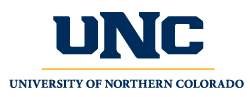 Professional Education CouncilMinutesOctober 22, 2020Via Zoom; 3:30-5:00 PMPresent:  Jaimie McMullen, Kim Creasy, Jeri Kraver, Jennifer Parrish, Connie Stewart, Meagan Crews, Jason Robinson, Amanda Rutter, Lindsay Fulcher, Rachel Dineen, Angie McDowell, Maggie Berg, Hannah Kang, Kenneth Clavir, Jingzi Huang, Charlie Warren, Kim Mahovsky, Nancy GlenAbsent:  Nicole PetersonGuests:  Brian Rose, Nancy Sileo, Michelle Holmes, Heng-Yu Ku, Jennifer UrbachWelcome: Jaimie McMullen, ChairJaimie asked membership to be sure to keep discussion relevant to curriculum so we can get through everything.Approve Minutes from September 24, 2020: Jeri motions to approve the minutes.  Connie seconded.   9 approved, 0 opposed, 0 abstained.  Fully approved.Curriculum ReviewET 340 Integration of Technology into Content and Pedagogy – Dr. KuThe old catalog lists ET 247/347.  These courses no longer exist.  ET 340 was created to replace these.Kim C motions to approve ET 340 replacing 247/347 which has not been offered for the last few years, Jeri seconded.  9 approved, 0 opposed, 0 abstained.  Approved.EDRD 410 Achieving Effective Instruction in Developmental Reading – tabled to next meeting, no representation.Early Childhood Special Education Endorsement (Ages 0-8 years) – Dr. SileoChanging the title to more accurately reflect the terminology used in the last reauthorization.Kim C motions to approve the change in title as listed.  Jeri seconded.  10 approved, 0 opposed, 0 abstainEDSE 327 Methods for Teaching Mathematics: Students with Special Needs – JasonRemoving pre-requisites to better represent the course needs.Connie motions to approve the changes of removing pre-requisites.  Amanda seconded. 11 approved. 0 opposed, 0 abstain.EDSE 322 K-12 Methods in Special Education – JasonRemoving pre-requisites to better represent the course needsJeri motions to accept the removal of pre-requisites.  Amanda seconded.  11 approved, 0 opposed, 0 abstainEDSE 442 Language and Literacy for Students with Severe DelaysEDSE 320 Assessment in Special EducationEDSE 270 Field-Based Experience EDSE 460 Culturally and Linguistically Diverse Students with Disabilities – JasonRemoving pre-requisites to better represent the course needs.Amanda motions to approve removal of pre-requisites for EDSE 460, EDSE 320, EDSE 442, and EDSE 270, Kim C seconded.  11 approved, 0 opposed, 0 abstainSpecial Education B.A. – K-12 Special Education Teaching Emphasis – Licensure – Dr. UrbachJennifer Parrish – no impact statements regarding enrollment issues for SCI 265 and SCI 266Jennifer Urbach said the courses are currently offered as option so didn’t think an impact statement was needed.  She will get impact statements.Will table to next meeting pending impact statement.ECLD 541 Methods of Teaching World Languages – GinnyThe HSS faculty who offered FL 541 has retired and the department no longer wants to house it.  They asked STE to take it over.STE agreed but needed to change the pre-fix for the course to a STE pre-fix.FTE is being moved to STE to cover the course load.Maggie motions to approve the course with the only change the pre-fix to ECLD, Jeri seconded.  11 approved, 0 opposed, 0 abstained.Multilingual Education M.A. World Language Licensure Program – GinnyThe program is being updated to show ECLD 541 in place of FL 541The program also updated wording for practicum and student teaching courses to reflect the right number of credits students should take.Maggie motions to approve the program updates, Jeri seconded.  10 approved, 0 opposed, 0 abstained.Secondary Pedagogy M.A.T – Licensure – Michelle HolmesProgram PTEP requirements were updated to reflect graduate level program rather than undergraduate requirements that are currently listed.Changes have no impact on standards being met.Maggie motions to approve the PTEP requirement updates.  Jeri seconded.  10 approved, 0 opposed, 0 abstained.Education M.A.T. – Elementary Education with Licensure Emphasis – Dr. RoseProgram is being updated to reflect changes to literacy offerings based on state requests for upcoming reauthorization.  EDEL 560 is replacing EDEL 555 and EDEL 510 is replacing EDEL 525.  EDRD 515 was just revised.Matrix was attached to show where updates will meet state standards.  Maggie motions to approve program updates.  Kim C seconded.  10 approved, 0 opposed, 0 abstained.EDEL 560 Teaching Foundational Reading Skills – Dr. RoseThis will be replacing the current course EDEL 555.  Curriculum was completely revised to compliment EDEL 510.  Faculty resources are unchanged. Amanda motions to approve EDEL 360 and 560.  Kim C seconded.  10 approved, 0 opposed, 0 abstained.EDEL 360 Teaching Foundational Reading Skills Rationale does not state what course is being replaced.Add rationale that EDEL 350 was replaced by EDEL 360.  Approved above with the motion that rationale is updated to list EDEL 350 as the course being replaced.EDEL 510 Reading Assessment Informs TeachingSeeking reauthorization from the state.  The concern is literacy curriculum.  Substantial program revisions were made.  This is a new course focusing on the science of reading, particularly the role of assessment.Need to update where it resides to include program area.  Do you have someone who will teach it.  Yes.  Elementary and Literacy faculty can teach.Amanda motions to approve with requested updates.  Maggie seconded.  9 approved, 0 opposed, 0 abstained.EDEL 310 Reading Assessment Informs TeachingSeeking reauthorization from the state.  The concern is literacy curriculum.  Substantial program revisions were made.  This is a new course focusing on the science of reading, particularly the role of assessment. Will this be co-listed with EDEL 510?  No.  They are separate courses with different assignments.Need to update where it resides to include program area.Amanda motions to approve with updates to where it resides.  Jeri seconded.  9 approved, 0 opposed, 0 abstained.EDRD 515 Content Literacy for Diverse Learners - MaggieUpdated language to reflect the use of science of reading to make it more transparent.  Changed objectives, added an assignment to better hit the science of reading.Last objective seemed to have had some additions that didn’t make sense.  They have added a new objective to replace it, which is better.Connie motions to approve.  Jeri seconded.  10 approved, 0 opposed, 0 abstained.Early Childhood B.A. – Teaching Emphasis – Licensure - AmandaProgram is being revised to remove SPAN 103 as it will no longer be a LAC in Fall 2021.  They are replacing EDRD 319 with EDEC 250.  They are adding new course EDEL 220.  They are also adding new courses EDEL 310 and EDEL 360.  EDEL 360 is replacing EDRD 410.  They updated EDEC 464.There is no impact statement for the removal of EDRD 319.Will go up for electronic review pending EDEC 250 approval.  Matrix will be reviewed at that time.EDEC 464 Early Childhood Curriculum Language Arts - AmandaCourse objectives were rewritten to be clearer and to focus on the state requirements for the science of reading.Jeri motions to approve changes to EDEC 464.  Maggie seconded. 10 approved, 0 opposed, 0 abstained.EDEC 250 Diverse Early Language and LiteracyThis course is replacing EDRD 319.  State reauthorization wanted to reflect a bigger focus on the science of reading.  This course will be required by ECE and ELED.  It will replace EDEL 250 for elementary.  It was determined this was better handled by early childhood faculty to take on.Impact statement for EDRD 319 is needed.Table this until impact statement is received.  Will conduct an electronic vote.EDEL 101 Elementary Teaching as a Profession – Kim C.With LAC changes, program reduced from 126 to 119 credits.  This course added an additional credit to meet the 120-credit requirement.Connie motioned to approve update.  Jeri seconded.  10 approved, 0 opposed, 0 abstained.EDEL 220 Teaching with Writing – Kim C.Numerical change from EDEL 320 to EDEL 220 due to excessive number of 300 and 400 level courses.  Students can now take the course earlier in their program.EDEL 320 will be deactivated once students are no longer taking it.  EDEL 320 will be listed as an equivalent to cover any students still in the catalog where it is offered.Connie motions to approve changes.  Jeri seconded.  10 approved, 0 opposed, 0 abstained.EDEL 455 Approaches to Content Literacy for Diverse Learners – Kim C.The course was updated to include a CLD component to meet state ELL standards.Hannah motions to approve update.  Jeri seconded.  10 approved, 0 opposed, 0 abstained.Elementary Education B.A. – Teaching Emphasis – Elementary Education Endorsement – Kim C.The program has been updated.  With LAC changes and fitting in new/updated literacy courses for reauthorization.  They have added courses EDEC 250, EDEL 310, and EDEL 360.  The EDRD 314 Children’s literature course was not favored by the state.  It is in process to transition to a LAC.  EDSE 429 is being changed to EDSE 201 at the recommendation of Special Education.  This course is more readily available.There was an impact statement included from history.  Elementary is looking to offer more course options for students and the current requirements for social studies do not cover all areas on the PRAXIS test.  Faculty looked at courses and determined other options for students that would provide additional information for covering the PRAXIS topics.  The increase in options provides more flexibility for students, especially transfer students.Current courses will still be offered?  Yes, they will.Table until electronic vote can be made, pending EDEC 250 approval.EED 402 Methods of Teaching English Language Arts II: Enacting PedagogyEED 308 Foundations of Teaching English Language Arts: Learners and the Learning EnvironmentEED 341 Methods of Teaching English Language Arts I: Literacy Pedagogies - JeriChanged titles of courses to better reflect new cohort model.  Courses that align will then be co-requisites.No content was impacted, just updated titles, pre-requisites and co-requisites.Kim C motions to approve EED 341, EED 308, and EED 402 updates.  Jennifer P seconded.  9 approved, 0 opposed, 0 abstained.English Secondary Education B.A. – English Language and Literature Emphasis - JeriEnglish Secondary Education B.A. – Special Education Emphasis - JeriEnglish Secondary Education B.A. – Culturally and Linguistically Diverse Education Emphasis - JeriLAC updates were made.  Added PSY 247 as another option with PSY 349.  They can take PSY 247 as a LAC when it is offered, which allows them another elective in English content.Matrix will be updated to include these updates.Kim M motions to approve changes to all 3 programs.  Maggie seconded. 9 approved, 0 opposed, 0 abstainedJennifer motioned to adjourn; Jason seconded.  Adjourned.Minutes submitted by Cheryl Sparks